PVC BaffleMaterial List: 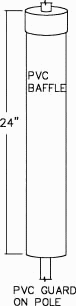 4 inch thin wall PVC at least 2 feet long 4 inch PVC cap a few screws a conduit hanger or a hose clamp. 
The baffle must be free swinging on the pipe and must wobble when the raccoon tries to climb it. The hole drilled in the top of the PVC cap, should be approximately 1/8 inch larger than the pipe itself. This will keep mice from climbing up the pole and will still allow it to wobble. An oversized hose clamp is recommended in order to give the PVC added "wobble".MATERIALS NEEDEDNest Box Boards1” x (6” and 10” and 12”) x 8” untreated pine, cedar, plastic boards  Mounting Materials½” electrical conduit (5’ lengths or longer)3/4” electrical conduit (7’ lengths or longer)½” electrical conduit coupler½” rebar (4’ - 5’ length)Predator Guard Materials 4 inch thin wall PVC at least 2 feet long 4 inch PVC cap 